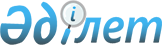 О внесении изменений в решение Райымбекского районного маслихата от 19 декабря 2014 года № 40-205 "О бюджете Райымбекского района на 2015-2017 годы"
					
			Утративший силу
			
			
		
					Решение Райымбекского районного маслихата Алматинской области от 07 сентября 2015 года № 48-255. Зарегистрировано Департаментом юстиции Алматинской области 15 сентября 2015 года № 3415. Утратило силу решением Райымбекского районного маслихата Алматинской области от 25 апреля 2016 года № 4-25      Сноска. Утратило силу решением Райымбекского районного маслихата Алматинской области от 25.04.2016 № 4-25.

      В соответствии с пунктом 4 статьи 106 Бюджетного Кодекса Республики Казахстан от 4 декабря 2008 года, подпунктом 1) пункта 1 статьи 6 Закона Республики Казахстан от 23 января 2001 года "О местном государственном управлении и самоуправлении в Республике Казахстан", маслихат Райымбекского района РЕШИЛ: 

      1. Внести в решение Райымбекского районного маслихата от 19 декабря 2014 года № 40-205 "О бюджете Райымбекского района на 2015-2017 годы" (зарегистрированного в Реестре государственной регистрации нормативных правовых актов от 29 декабря 2014 года № 2984, опубликованного в районной газете "Хантанири" от 18 января 2015 года № 3 (7853), в решение Райымбекского районного маслихата от 9 февраля 2015 года № 41-212 "О внесении изменений в решение Райымбекского районного маслихата от 19 декабря 2014 года № 40-205 "О бюджете Райымбекского района на 2015-2017 годы" (зарегистрированного в Реестре государственной регистрации нормативных правовых актов от 16 февраля 2015 года № 3050, опубликованного в районной газете "Хантанири" от 28 февраля 2015 года № 8 (7858), в решение Райымбекского районного маслихата от 25 мая 2015 года № 45-242 "О внесении изменений в решение Райымбекского районного маслихата от 19 декабря 2014 года № 40-205 "О бюджете Райымбекского района на 2015-2017 годы" (зарегистрированного в Реестре государственной регистрации нормативных правовых актов от 10 июня 2015 года № 3212, опубликованного в районной газете "Хантанири" от 18 июня 2015 года № 23 (7873)) следующие изменения:

      пункт 1 указанного решения изложить в новой редакции: 

      "1. Утвердить районный бюджет на 2015-2017 годы согласно приложениям 1, 2 и 3 соответственно, в том числе на 2015 год в следующих 

      объемах:

      1) доходы 6101482 тысяч тенге, в том числе по: 

      налоговым поступлениям 104275 тысяч тенге; 

      неналоговым поступлениям 46211 тысяч тенге;

      поступлениям от продажи основного капитала 3929 тысяч тенге;

      поступлениям трансфертов 5947067 тысяч тенге, в том числе:

      целевые текущие трансферты 1402143 тысяч тенге;

      целевые трансферты на развитие 536323 тысяч тенге;

      субвенции 4008601 тысяч тенге;

      2) затраты 6122927 тысяч тенге; 

      3) чистое бюджетное кредитование 23878 тысяч тенге, в том числе:

      бюджетные кредиты 50541 тысяч тенге;

      погашение бюджетных кредитов 26663 тысяч тенге;

      4) сальдо по операциям с финансовыми активами 0 тенге; 

      5) дефицит (профицит) бюджета (-) 45323 тысяч тенге;

      6) финансирование дефицита (использование профицита) бюджета 45323 тысяч тенге".

      2. Приложение 1 к указанному решению изложить в новой редакции согласно приложению 1 к настоящему решению. 

      3. Контроль за исполнением настоящего решения возложить на постоянную комиссию районного маслихата "По местному самоуправлению, 

      социальному и экономическому развитию, бюджету, торговле, оказанию бытовых услуг, развитию малого и среднего предпринимательства, туризму".

      4. Возложить на руководителя отдела (по согласованию Кенжебаев М.) опубликование настоящего решения после государственной регистрации в органах юстиции в официальных и периодических печатных изданиях, а также на интернет-ресурсе, определяемом Правительством Республики Казахстан, и на интернет-ресурсе районного маслихата.

      5. Настоящее решение вводится в действие с 1 января 2015 года. 



      Согласование к решению Райымбекского районного маслихата от "7" сентября 2015 года № 48-255 "О внесении изменений в решение Райымбекского районного маслихата от 19 декабря 2014 года № 40-205 "О бюджете Райымбекского района на 2015-2017 годы".

      Бюджет Райымбекского района на 2015 год 


					© 2012. РГП на ПХВ «Институт законодательства и правовой информации Республики Казахстан» Министерства юстиции Республики Казахстан
				
      Председатель сессии 

      районного маслихата

Н. Алиев 

      Секретарь районного маслихата

Е. Кудабаев 

      "СОГЛАСОВАНО"

      Руководитель государственного 

      учреждения "Отдела экономики

      и бюджетного планирования

      Райымбекского района"

Муса Кенжебаев
Приложение 1 к решению Райымбекского районного маслихата от 25 мая 2015 года № 45-242 "О внесении изменений в решение Райымбекского районного маслихата от 19 декабря 2014 года № 40-205  "О бюджете Райымбекского района на 2015-2017 годы" Приложение 1 утвержденное решением Райымбекского районного маслихата от 19 декабря 2014 года за № 40-205 "О бюджете Райымбекского района на 2015-2017 годы"Категория

Категория

Категория

Категория

 

Сумма

(тысяч тенге)

Класс

Класс

Класс

 

Сумма

(тысяч тенге)

Наименование

Наименование

 

Сумма

(тысяч тенге)

Подкласс

Подкласс

 

Сумма

(тысяч тенге)

І. Доходы

6101482

1

Налоговые поступления

104275

01

Подоходный налог

2395

2

Индивидуальный подоходный налог

2395

04

Hалоги на собственность

77950

1

Hалоги на имущество

42630

3

Земельный налог

11185

4

Hалог на транспортные средства

19373

5

Единый земельный налог

4762

05

Внутренние налоги на товары, работы и услуги

21842

2

Акцизы

3362

3

Поступления за использование природных и других ресурсов

10100

4

Сборы за ведение предпринимательской и профессиональной деятельности

8380

08

Обязательные платежи, взимаемые за совершение юридически значимых действий и (или) выдачу документов уполномоченными на то государственными органами или должностными лицами

2088

1

Государственная пошлина

2088

2

Неналоговые поступления

46211

01

Доходы от государственной собственности

1310

5

Доходы от аренды имущества, находящегося в государственной собственности

1310

04

Штрафы, пени, санкции, взыскания, налагаемые государственными учреждениями, финансируемыми из государственного бюджета, а также содержащимися и финансируемыми из бюджета (сметы расходов) Национального Банка Республики Казахстан 

6520

1

Штрафы, пени, санкции, взыскания, налагаемые государственными учреждениями, финансируемыми из государственного бюджета, а также содержащимися и финансируемыми из бюджета (сметы расходов) Национального Банка Республики Казахстан, за исключением поступлений от организаций нефтяного сектора 

6520

06

Прочие неналоговые поступления

38381

1

Прочие неналоговые поступления

38381

3

Поступления от продажи основного капитала

3929

01

Продажа государственного имущества, закрепленного за государственными учреждениями

295

1

Продажа государственного имущества, закрепленного за государственными учреждениями

295

03

Продажа земли и нематериальных активов

3634

1

Продажа земли

3634

4

Поступления трансфертов 

5947067

02

Трансферты из вышестоящих органов государственного управления

5947067

2

Трансферты из областного бюджета

5947067

Функциональная группа

Функциональная группа

Функциональная группа

Функциональная группа

Функциональная группа

 

 

Сумма

(тысяч тенге)

Функциональная подгруппа Наименование

Функциональная подгруппа Наименование

Функциональная подгруппа Наименование

Функциональная подгруппа Наименование

 

 

Сумма

(тысяч тенге)

Администратор бюджетной программы

Администратор бюджетной программы

Администратор бюджетной программы

 

 

Сумма

(тысяч тенге)

Программа

Программа

 

 

Сумма

(тысяч тенге)

ІІ. Затраты

6122927

01

Государственные услуги общего характера

439478

1

Представительные, исполнительные и другие органы, выполняющие общие функции государственного управления

408010

112

Аппарат маслихата района (города областного значения)

20551

001

Услуги по обеспечению деятельности маслихата района (города областного значения)

20357

003

Капитальные расходы государственного органа

194

122

Аппарат акима района (города областного значения)

82143

001

Услуги по обеспечению деятельности акима района (города областного значения)

73005

003

Капитальные расходы государственного органа

9138

123

Аппарат акима района в городе, города районного значения, поселка, села, сельского округа

305316

001

Услуги по обеспечению деятельности акима района в городе, города районного значения, поселка, села, сельского округа

301646

022

Капитальные расходы государственного органа

3670

2

Финансовая деятельность

14915

452

Отдел финансов района (города областного значения)

14915

001

Услуги по реализации государственной политики в области исполнения бюджета района (города областного значения) и управления коммунальной собственностью района (города областного значения)

13248

003

Проведение оценки имущества в целях налогообложения

830

010

Приватизация, управление коммунальным имуществом, постприватизационная деятельность и регулирование споров, связанных с этим

687

018

Капитальные расходы государственного органа

150

5

Планирование и статистическая деятельность

16553

6

453

Отдел экономики и бюджетного планирования района (города областного значения)

16553

001

Услуги по реализации государственной политики в области формирования и развития экономической политики, системы государственного планирования и управления района (города областного значения)

16403

004

Капитальные расходы государственного органа

150

02

Оборона

2340

1

Военные нужды

1900

122

Аппарат акима района (города областного значения)

1900

005

Мероприятия в рамках исполнения всеобщей воинской обязанности

1900

2

Организация работы по чрезвычайным ситуациям

440

122

Аппарат акима района (города областного значения)

440

007

Мероприятия по профилактике и тушению степных пожаров районного (городского) масштаба, а также пожаров в населенных пунктах, в которых не созданы органы государственной противопожарной службы

440

03

Общественный порядок, безопасность, правовая, судебная, уголовно-исполнительная деятельность

1511

9

Прочие услуги в области общественного порядка и безопасности

1511

485

Отдел пассажирского транспорта и автомобильных дорог района (города областного значения)

1511

021

Обеспечение безопасности дорожного движения в населенных пунктах

1511

04

Образование

3800605

1

Дошкольное воспитание и обучение

239971

464

Отдел образования района (города областного значения)

239971

009

Обеспечение деятельности организаций дошкольного воспитания и обучения

31758

040

Реализация государственного образовательного заказа в дошкольных организациях образования

208213

2

Начальное, основное среднее и общее среднее образование

3252925

464

Отдел образования района (города областного значения)

3214123

003

Общеобразовательное обучение

3149281

006

Дополнительное образование для детей 

64842

465

Отдел физической культуры и спорта района (города областного значения)

38802

017

Дополнительное образование для детей и юношества по спорту 

38802

4

Техническое и профессиональное, послесреднее образование

37481

464

Отдел образования района (города областного значения)

37481

018

Организация профессионального обучения

37481

9

Прочие услуги в области образования

270228

464

Отдел образования района (города областного значения)

263484

001

Услуги по реализации государственной политики на местном уровне в области образования

11506

004

Информатизация системы образования в государственных учреждениях образования района (города областного значения)

12000

005

Приобретение и доставка учебников, учебно-методических комплексов для государственных учреждений образования района (города областного значения)

106693

012

Капитальные расходы государственного органа

150

015

Ежемесячные выплаты денежных средств опекунам (попечителям) на содержание ребенка - сироты (детей-сирот), и ребенка (детей), оставшегося без попечения родителей 

17652

067

Капитальные расходы подведомственных государственных учреждений и организаций

115483

467

Отдел строительства района (города областного значения)

6744

037

Строительство и реконструкция объектов образования

6744

06

Социальная помощь и социальное обеспечение

301812

1

Социальное обеспечение

728

464

Отдел образования района (города областного значения)

728

030

Содержание ребенка (детей), переданного патронатным воспитателям

728

2

Социальная помощь

273504

451

Отдел занятости и социальных программ района (города областного значения)

273504

002

Программа занятости

30813

004

Оказание социальной помощи на приобретение топлива специалистам здравоохранения, образования, социального обеспечения, культуры, спорта и ветеринарии в сельской местности в соответствии с законодательством Республики Казахстан

33407

005

Государственная адресная социальная помощь

12417

006

Оказание жилищной помощи

35109

007

Социальная помощь отдельным категориям нуждающихся граждан по решениям местных представительных органов

9129

010

Материальное обеспечение детей-инвалидов, воспитывающихся и обучающихся на дому

2378

014

Оказание социальной помощи нуждающимся гражданам на дому

30014

016

Государственные пособия на детей до 18 лет

84451

017

Обеспечение нуждающихся инвалидов обязательными гигиеническими средствами и предоставление услуг специалистами жестового языка, индивидуальными помощниками в соответствии с индивидуальной программой реабилитации инвалида

19247

052

Проведение мероприятий, посвященных семидесятилетию Победы в Великой Отечественной войне

16539

9

Прочие услуги в области социальной помощи и социального обеспечения

27580

451

Отдел занятости и социальных программ района (города областного значения)

27580

001

Услуги по реализации государственной политики на местном уровне в области обеспечения занятости и реализации социальных программ для населения

21400

011

Оплата услуг по зачислению, выплате и доставке пособий и других социальных выплат

2756

021

Капитальные расходы государственного органа

150

050

Реализация Плана мероприятий по обеспечению прав и улучшению качества жизни инвалидов

3274

07

Жилищно-коммунальное хозяйство

810495

1

Жилищное хозяйство

112877

467

Отдел строительства района (города областного значения)

94048

003

Проектирование, строительство и (или) приобретение жилья коммунального жилищного фонда

79350

004

Проектирование, развитие, обустройство и (или) приобретение инженерно- коммуникационной инфраструктуры

14698

487

Отдел жилищно-коммунального хозяйства и жилищной инспекции района (города областного значения)

18829

001

Услуги по реализации государственной политики на местном уровне в области жилищно-коммунального хозяйства и жилищного фонда

7811

003

Капитальные расходы государственного органа

150

006

Обеспечение жильем отдельных категорий граждан

6300

041

Ремонт и благоустройство объектов в рамках развития городов и сельских населенных пунктов по Дорожной карте занятости 2020

4568

2

Коммунальное хозяйство

500531

123

Аппарат акима района в городе, города районного значения, поселка, села, сельского округа

40000

014

Организация водоснабжения населенных пунктов

40000

487

Отдел жилищно-коммунального хозяйства и жилищной инспекции района (города областного значения)

460531

016

Функционирование системы водоснабжения и водоотведения

25000

467

058

Развитие системы водоснабжения и водоотведения в сельских населенных пунктах

435531

3

Благоустройство населенных пунктов

197087

123

Аппарат акима района в городе, города районного значения, поселка, села, сельского округа

59535

008

Освещение улиц в населенных пунктах

23479

009

Обеспечение санитарии населенных пунктов

2742

011

Благоустройство и озеленение населенных пунктов

33314

487

Отдел жилищно-коммунального хозяйства и жилищной инспекции района (города областного значения)

137552

025

Освещение улиц в населенных пунктах

59007

030

Благоустройство и озеленение населенных пунктов

78545

08

Культура, спорт, туризм и информационное пространство

215843

1

Деятельность в области культуры

96376

455

Отдел культуры и развития языков района (города областного значения)

96376

003

Поддержка культурно-досуговой работы

96376

2

Спорт 

66250

465

Отдел физической культуры и спорта района (города областного значения)

66250

001

Услуги по реализации государственной политики на местном уровне в сфере физической культуры и спорта

4897

004

Капитальные расходы государственного органа

150

006

Проведение спортивных соревнований на районном (города областного значения) уровне

3341

007

Подготовка и участие членов сборных команд района (города областного значения) по различным видам спорта на областных спортивных соревнованиях

2002

032

Капитальные расходы подведомственных государственных учреждений и организаций

55860

3

Информационное пространство

34199

455

Отдел культуры и развития языков района (города областного значения)

31659

006

Функционирование районных (городских) библиотек

30781

007

Развитие государственного языка и других языков народа Казахстана

878

456

Отдел внутренней политики района (города областного значения)

2540

002

Услуги по проведению государственной информационной политики

2540

9

Прочие услуги по организации культуры, спорта, туризма и информационного пространства

19018

455

Отдел культуры и развития языков района (города областного значения)

5209

001

Услуги по реализации государственной политики на местном уровне в области развития языков и культуры

5059

010

Капитальные расходы государственного органа

150

456

Отдел внутренней политики района (города областного значения)

13809

001

Услуги по реализации государственной политики на местном уровне в области информации, укрепления государственности и формирования социального оптимизма граждан

13659

006

Капитальные расходы государственного органа

150

10

Сельское, водное, лесное, рыбное хозяйство, особо охраняемые природные территории, охрана окружающей среды и животного мира, земельные отношения

293969

1

Сельское хозяйство

106988

453

Отдел экономики и бюджетного планирования района (города областного значения)

16507

099

Реализация мер по оказанию социальной поддержки специалистов

16507

462

Отдел сельского хозяйства района (города областного значения)

39794

001

Услуги по реализации государственной политики на местном уровне в сфере сельского хозяйства 

39644

006

Капитальные расходы государственного органа

150

473

Отдел ветеринарии района (города областного значения)

50687

001

Услуги по реализации государственной политики на местном уровне в сфере ветеринарии 

10707

003

Капитальные расходы государственного органа

150

006

Организация санитарного убоя больных животных

5200

007

Организация отлова и уничтожения бродячих собак и кошек

2300

008

Возмещение владельцам стоимости изымаемых и уничтожаемых больных животных, продуктов и сырья животного происхождения

19924

009

Проведение ветеринарных мероприятий по энзоотическим болезням животных

4812

010

Проведение мероприятий по идентификации сельскохозяйственных животных

7594

6

Земельные отношения

10474

463

Отдел земельных отношений района (города областного значения)

10474

001

Услуги по реализации государственной политики в области регулирования земельных отношений на территории района (города областного значения)

10324

007

Капитальные расходы государственного органа

150

9

Прочие услуги в области сельского, водного, лесного, рыбного хозяйства, охраны окружающей среды и земельных отношений

176507

473

Отдел ветеринарии района (города областного значения)

176507

011

Проведение противоэпизоотических мероприятий

176507

11

Промышленность, архитектурная, градостроительная и строительная деятельность

14835

2

Архитектурная, градостроительная и строительная деятельность

14835

467

Отдел строительства района (города областного значения)

7528

001

Услуги по реализации государственной политики на местном уровне в области строительства

7378

017

Капитальные расходы государственного органа

150

468

Отдел архитектуры и градостроительства района (города областного значения)

7307

001

Услуги по реализации государственной политики в области архитектуры и градостроительства на местном уровне

7157

004

Капитальные расходы государственного органа

150

12

Транспорт и коммуникации

149559

1

Автомобильный транспорт

144445

485

Отдел пассажирского транспорта и автомобильных дорог района (города областного значения)

144445

023

Обеспечение функционирования автомобильных дорог

144445

9

Прочие услуги в сфере транспорта и коммуникаций

5114

485

Отдел пассажирского транспорта и автомобильных дорог района (города областного значения)

5114

001

Услуги по реализации государственной политики на местном уровне в области пассажирского транспорта и автомобильных дорог

4964

003

Капитальные расходы государственного органа

150

13

Прочие

79030

3

Поддержка предпринимательской деятельности и защита конкуренции

5839

469

Отдел предпринимательства района (города областного значения)

5839

001

Услуги по реализации государственной политики на местном уровне в области развития предпринимательства

5689

004

Капитальные расходы государственного органа

150

9

Прочие

73191

123

Аппарат акима района в городе, города районного значения, поселка, села, сельского округа

71444

040

Реализация мер по содействию экономическому развитию регионов в рамках Программы "Развитие регионов" 

71444

452

Отдел финансов района (города областного значения)

1747

012

Резерв местного исполнительного органа района (города областного значения) 

1747

15

Трансферты

13450

1

Трансферты

13450

452

Отдел финансов района (города областного значения)

13450

006

Возврат неиспользованных (недоиспользованных) целевых трансфертов

13412

016

Возврат использованных не по целевому назначению целевых трансфертов

38

ІІІ. Чистое бюджетное кредитование

23878

 Бюджетные кредиты

50541

10

Сельское, водное, лесное, рыбное хозяйство, особо охраняемые природные территории, охрана окружающей среды и животного мира, земельные отношения

50541

1

Сельское хозяйство

50541

453

Отдел экономики и бюджетного планирования района (города областного значения)

50541

006

Бюджетные кредиты для реализации мер социальной поддержки специалистов

50541

Категория 

Категория 

Категория 

Категория 

 

Сумма

(тысяч тенге)

 

Класс

Класс

Наименование

 

Сумма

(тысяч тенге)

 

Подкласс

Подкласс

 

Сумма

(тысяч тенге)

 

 

Сумма

(тысяч тенге)

 

Погашение бюджетных кредитов

26663

5

Погашение бюджетных кредитов

26663

01

Погашение бюджетных кредитов

26663

1

Погашение бюджетных кредитов, выданных из государственного бюджета

25937

2

Возврат неиспользованных бюджетных кредитов,выданных из местного бюджета

726

Функциональная группа

Функциональная группа

Функциональная группа

Функциональная группа

Функциональная группа

 

 

Сумма

(тысяч тенге)

Функциональная подгруппа Наименование

Функциональная подгруппа Наименование

Функциональная подгруппа Наименование

Функциональная подгруппа Наименование

 

 

Сумма

(тысяч тенге)

Администратор бюджетной программы

Администратор бюджетной программы

Администратор бюджетной программы

 

 

Сумма

(тысяч тенге)

Программа

Программа

 

 

Сумма

(тысяч тенге)

IV. Сальдо по операциям с финансовыми активами

0

Категория

Категория

Категория

Категория

Категория

 

Сумма

(тысяч тенге)

 

Класс

Наименование

Класс

Наименование

Класс

Наименование

Класс

Наименование

 

Сумма

(тысяч тенге)

 

Подкласс

Подкласс

Подкласс

 

Сумма

(тысяч тенге)

 

 

Сумма

(тысяч тенге)

 

V. Дефицит (профицит) бюджета

-45323

VI. Финансирование дефицита (использование профицита) бюджета

45323

7

Поступления займов

50541

01

Внутренние государственные займы

50541

2

Договоры займа

50541

8

Используемые остатки бюджетных средств

21445

01

Остатки бюджетных средств

21445

1

Свободные остатки бюджетных средств

21445

Функциональная группа

Функциональная группа

Функциональная группа

Функциональная группа

Функциональная группа

 

 

Сумма

(тысяч тенге)

Функциональная подгруппа Наименование

Функциональная подгруппа Наименование

Функциональная подгруппа Наименование

Функциональная подгруппа Наименование

 

 

Сумма

(тысяч тенге)

Администратор бюджетной программы

Администратор бюджетной программы

Администратор бюджетной программы

 

 

Сумма

(тысяч тенге)

Программа

Программа

 

 

Сумма

(тысяч тенге)

16

Погашение займов

26663

1

Погашение займов

26663

452

Отдел финансов района (города областного значения)

26663

008

Погашение долга местного исполнительного органа перед вышестоящим бюджетом

25937

021

Возврат неиспользованных бюджетных кредитов, выданных из местного бюджета

726

